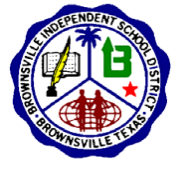 FIRST SIX WEEKSFIRST SIX WEEKSFOURTH SIX WEEKSFOURTH SIX WEEKSDATECALENDARDATECALENDARFriday, August 28, 2020AFriday, January 8, 2021AFriday, September 4, 2020BFriday, January 15, 2021BFriday, September 11, 2020AFriday, January 22, 2021AFriday, September 18, 2020BFriday, January 29, 2021BFriday, September 25, 2020AFriday, February 5, 2021ASECOND SIX WEEKSSECOND SIX WEEKSFriday, February 12, 2021BDATECALENDARFriday, February 19, 2021AFriday, October 2, 2020BFIFTH SIX WEEKSFIFTH SIX WEEKSFriday, October 9, 2020ADATECALENDARFriday, October 16, 2020BFriday, February 26, 2021BFriday, October 23, 2020AFriday, March 5, 2021AFriday, October 30, 2020BFriday, March 12, 2021BTHIRD SIX WEEKSTHIRD SIX WEEKSFriday, March 26, 2021ADATECALENDARFriday, April 2, 2021BFriday, November 6, 2020ASIXTH SIX WEEKSSIXTH SIX WEEKSFriday, November 13, 2020BDATECALENDARFriday, November 20, 2020AFriday, April 9, 2021AFriday, December 4, 2020BFriday, April 16, 2021BFriday, December 11, 2020AFriday, April 23, 2021AFriday, December 18, 2020BFriday, April 30, 2021BFriday, May 7, 2021AFriday, May 14, 2021BFriday, May 21, 2021AFriday, May 28, 2021B